Covid-19 Awareness Poster ProjectSince there is a current pandemic that is running rampant in our world today, it can be very beneficial for our school community to help create awareness of things that we can do to help prevent the disease from spreading. Have a look at the website below and pick a topic/theme you would like to pursue in your Graphic Design Poster Project. Let Mr. Chau know what topic you’ve picked once you’ve selected one.https://www.canada.ca/en/public-health/services/diseases/2019-novel-coronavirus-infection/prevention-risks/measures-reduce-community.htmlYour poster must align with the C.R.A.P. principles as presented by your guest speaker on Wednesday. Your poster also MUST include the following: --A coloured background based on the Contrast principle--A non-copyrighted illustration(s) (you can make one too if you want) of the theme of COVID19 prevention practice you want to promote--The phrase or words of your action/prevention practice as your LARGEST sized font item--reasons why you should follow these practices as your SECOND LARGEST sized font item--your name and class somewhere on the poster (creatively designed and placed)Due Date: Monday, November 30th, 2020Score: ________/28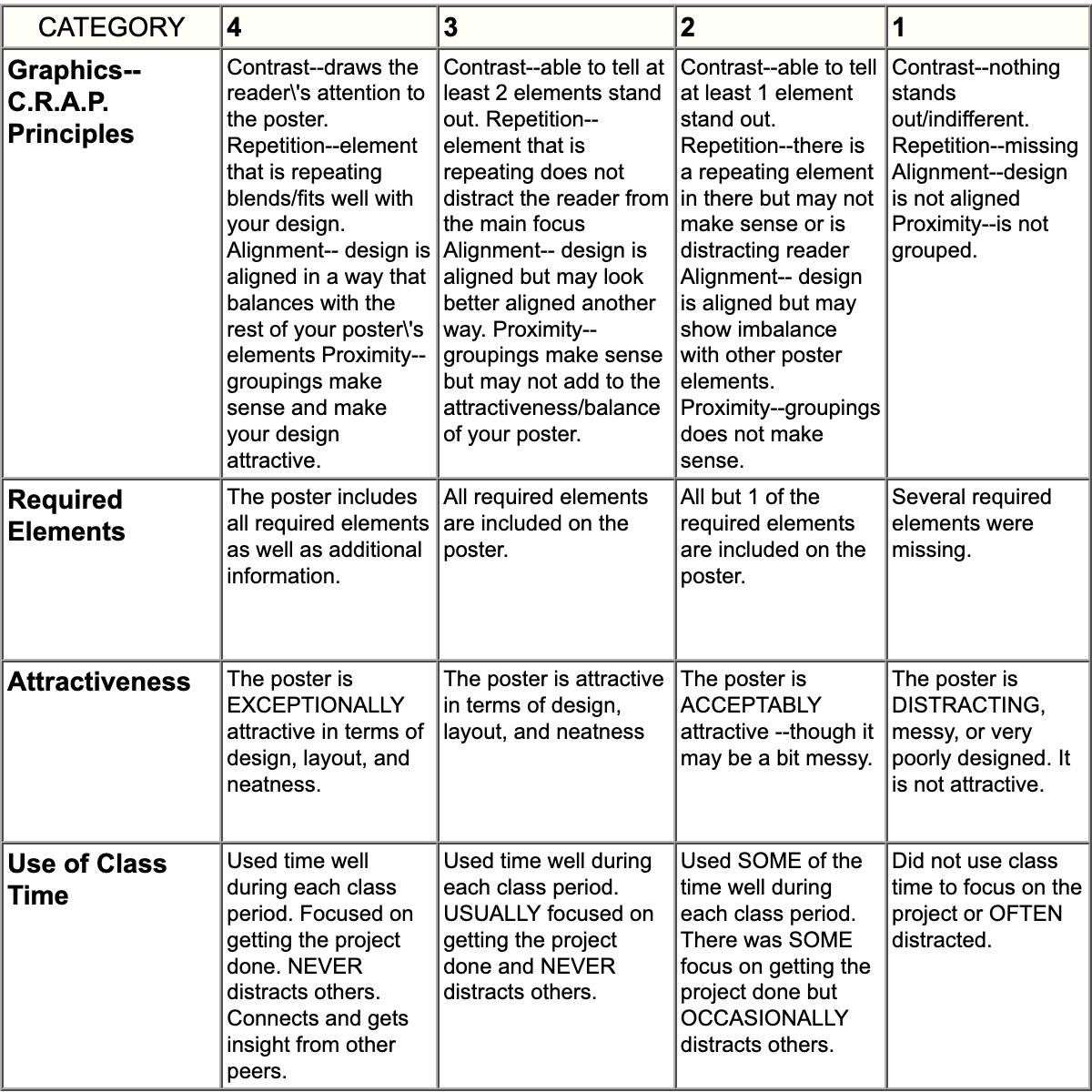 